|UKE 9 i 7. klasseMål for perioden:                                                   Tema:  Til heimen  Da har vi hatt mange forskjellige skiaktiviteter under vinteruka, og 7. klassingene har vært veldig flinke og positive til å hjelpe de som er mindre! Vi starter med utviklingssamtaler i uke 10 og uke 11. Jeg har satt opp et oppsett for timene, hvis dere bytter tid med noen gi beskjed om dette så raskt som mulig. Skriv om utviklingssamtalene ble sendt med hjem på fredag. Minner også om foreldremøtet for foreldre og elever i uke 12.    I norskfaget skal vi jobbe med film, og elevene skal i løpet av denne perioden lage en kortfilm.Husk svømmeklær til fredag og gymklær til onsdag.!God vinterferie!Hilsen Håkon           Tlf. 93206539       E-post: Hakon.ostbye.mjomen@inderoy.kommune.noMenu1Menu1 Ordenselever: Pernille og ErikMandag 26.02.18Tirsdag 27.02.18Onsdag 28.02.18 Torsdag 01.03.18Fredag 02.03.18Morgensamling/NorskMatematikkNorskMusikk/dramaSvømmingEngelskEngelskKu-hå(B)/Matem.Musikk/dramaSvømmingKu-hå(A)/Matem.SamfunnsfagKu-hå(B)/NorskMatematikkMatematikkKu-hå(A)/NorskNaturfagEngelskNorskNorskKRLENorskGymNaturfagSamfunnsfagSamfunnsfagKRLELEKSER:LEKSER:Mandag26.02.18Tirsdag 27.02.18Onsdag 28.02.18Torsdag 01.03.18Info om Prøver/gloserLEKSER:Norsk Les side 128-131 i Zeppelin lesebok. Les side 132-135 Zeppelin lesebok.Les side 142-143 i Zeppelin lesebok.Gjør oppg. 10 i arbeidsboka. Les side 144-147 i Zeppelin lesebok.Gjør  oppgave 11 side 147.Diktat: sammensatt, opptakene, regissør, fugleperspektiv, planlegge, virkemiddelLEKSER:Matem.Grunnbok 7 b side 64Grunnbok 7 b side 66Grunnbok 7 b side 76Grunnbok 7 b side 77.LEKSER:EngelskKopi av eventyr. Les det høy for en medelev.Skriv et sammendrag av eventyret.Øv på å lese sammendraget høyt for klassen.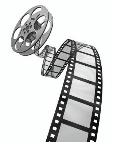 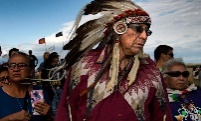 LEKSER:NaturfagLEKSER:KRLESamfunn.Gjør oppgave 12,17 og 24 side 132 i Midgard.Les side 134-136 i Midgard. Lag 2-4 spørsmål fra teksten. 